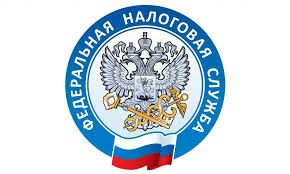 Вопрос: О применении ККТ при оказании услуги по перевозке пассажиров до момента ее оплаты при валидации электронного средства платежа через автоматическое устройство для расчетов.Ответ:Федеральная налоговая служба, рассмотрев обращение АО от 20.07.2021, по вопросам применения контрольно-кассовой техники при осуществлении расчетов в рамках своей компетенции сообщает следующее.Пунктом 1 статьи 1.2 Федерального закона от 22.05.2003 N 54-ФЗ "О применении контрольно-кассовой техники при осуществлении расчетов в Российской Федерации" (далее - Федеральный закон N 54-ФЗ) установлено, что контрольно-кассовая техника, включенная в реестр контрольно-кассовой техники, применяется на территории Российской Федерации в обязательном порядке всеми организациями и индивидуальными предпринимателями при осуществлении ими расчетов, за исключением случаев, установленных Федеральным законом N 54-ФЗ.Согласно положениям статьи 1.1 Федерального закона N 54-ФЗ расчеты для целей указанного Федерального закона - это, в частности, прием (получение) и выплата денежных средств наличными деньгами и (или) в безналичном порядке за товары, работы, услуги; автоматическое устройство для расчетов - это устройство для осуществления расчета с покупателем (клиентом) в автоматическом режиме без участия уполномоченного лица организации или индивидуального предпринимателя.В соответствии с положениями пункта 5.1 статьи 1.2 Федерального закона N 54-ФЗ пользователь при осуществлении расчетов с использованием электронных средств платежа с применением автоматических устройств для расчетов при оказании услуг по перевозке пассажиров, багажа, грузов и грузобагажа (за исключением расчетов в безналичном порядке в сети Интернет) вправе не выдавать кассовый чек или бланк строгой отчетности на бумажном носителе и в случае непредоставления покупателем (клиентом) пользователю до момента расчета абонентского номера либо адреса электронной почты не направлять кассовый чек или бланк строгой отчетности в электронной форме покупателю (клиенту) на абонентский номер либо адрес электронной почты, а также вправе применять контрольно-кассовую технику (за исключением контрольно-кассовой техники, применяемой в режиме, не предусматривающем обязательной передачи фискальных документов в налоговые органы в электронной форме через оператора фискальных данных) вне корпуса автоматического устройства для расчетов.Таким образом, в ситуации, изложенной в обращении, при осуществлении расчетов за услуги по перевозке пассажиров применение контрольно-кассовой техники с использованием автоматического устройства для расчетов осуществляется в момент совершения прохода на инфраструктуре перевозчика.Под расчетами понимаются также предоставление и погашение займов для оплаты товаров, работ, услуг либо предоставление или получение иного встречного предоставления за товары, работы, услуги.При этом предоставление займа следует рассматривать как изменение срока выполнения обязательства по предоставлению денежных средств в рамках осуществления расчетов, в частности, передачу денежных средств покупателем (клиентом) позднее предоставления услуги. Соответственно, погашением займов является исполнение обязательства по оплате покупателем (клиентом) полученной ранее услуги в рамках осуществляемых расчетов.Следует учитывать, что пунктом 1 статьи 4.7 Федерального закона N 54-ФЗ определены обязательные реквизиты, которые должны содержать кассовый чек и бланк строгой отчетности, в том числе цена за единицу и стоимость с учетом скидок и наценок, признак расчета (получение средств от покупателя (клиента) - приход, возврат покупателю (клиенту) средств, полученных от него, - возврат прихода, выдача средств покупателю (клиенту) - расход, получение средств от покупателя (клиента), выданных ему, - возврат расхода).Дополнительные реквизиты фискальных документов и форматы фискальных документов, обязательных к использованию, утверждены приказом ФНС России от 14.09.2020 N ЕД-7-20/662@ "Об утверждении дополнительных реквизитов фискальных документов и форматов фискальных документов, обязательных к использованию" (далее - Приказ).Приказом предусмотрены соответствующие признаки способа расчета (тег 1214), в частности "передача в кредит", указываемый в кассовом чеке при передаче предмета расчета без его оплаты в момент его передачи с последующей оплатой в кредит, "оплата кредита" - при оплате предмета расчета после его передачи с оплатой в кредит.Учитывая изложенное, в ситуации, рассматриваемой в обращении, при оказании услуги по перевозке пассажиров до момента ее оплаты при валидации электронного средства платежа через автоматическое устройство для расчетов организацией применяется контрольно-кассовая техника и формируется кассовый чек (бланк строгой отчетности) с указанием в нем признака расчета "приход", признака способа расчета "передача в кредит" и других обязательных реквизитов, указанных в статье 4.7 Федерального закона N 54-ФЗ и Приказе.При этом цена и стоимость услуги в кассовом чеке указываются с учетом скидок и наценок в соответствии с видом проездного билета и установленными тарифами на услуги по перевозке пассажиров и багажа транспортом общего пользования в городском, включая метрополитен, и пригородном сообщении (за исключением услуг по железнодорожным перевозкам, осуществляемым вне малого кольца московской железной дороги и вне участков межсубъектных маршрутов регулярных перевозок железнодорожным транспортом в пригородном сообщении на московских центральных диаметрах на территории Москвы и Московской области).Вместе с тем в целях всестороннего рассмотрения ситуации и выработки корректного решения в отношении формирования кассового чека в момент получения АО денежных средств за оказанную ранее услугу по перевозке пассажиров ФНС России просит предоставить более детальное описание движения денежных средств от счета физического лица до счета АО.Дополнительно необходимо отметить, что в соответствии с пунктом 9 статьи 2 Федерального закона N 54-ФЗ контрольно-кассовая техника не применяется при осуществлении расчетов в безналичном порядке между организациями и (или) индивидуальными предпринимателями, за исключением осуществляемых ими расчетов с использованием электронного средства платежа с его предъявлением.                                                          Основание: Письмо ФНС России от 16.08.2021 N КВ-4-20/11512@